MĚSTO HOSTOMICE 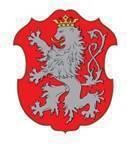 Tyršovo nám. 165, 267 24 Hostomice tel.: 311 584 101,  e-mail: starosta@hostomice.cz VYPISUJE VÝBĚROVÉ ŘÍZENÍ na obsazení místa ŘEDITEL/KA ŠKOLNÍ JÍDELNY HOSTOMICE,                                IČO: 47558661 příspěvková organizace Školní jídelna, Bezdědická 245, 267 24 Hostomice POŽADAVKY: Bezúhonnost (výpis z evidence rejstříku trestů ne starší 90 kalendářních dnů)  Zdravotní způsobilost (platný zdravotní průkaz v potravinářství) Ukončené středoškolské vzdělání nejlépe ekonomické (maturitní vysvědčení) Minimálně dvouletá praxe v řízení a vedení skupin lidí v potravinářském provozu (strukturovaný profesní životopis) NABÍZÍME:Platová třída 10 Příplatek za vedení Dobré platové podmínky za dobře odvedenou práci, získání motivujícího osobního příplatku i mimořádných odměn Zajímavé a perspektivní zaměstnání PŘEDPOKLÁDANÝ NÁSTUP: Ihned nebo po domluvě Lhůta pro poštovní podání přihlášek na adresu školní jídelny končí dne 20.3.2024. Přihláška s požadovanými doklady může být podána do jídelny i osobně v zalepené obálce označené „Neotevírat - Výběrové řízení na obsazení místa ředitel/ředitelka Školní jídelny Hostomice” ZŠ Hostomice. 